
SPIS ZAWARTOŚCI OPRACOWANIA:
	1. Przedmiot zamówienia									32.  Cel realizacji dokumentacji								33. Stan faktyczny	 									33.1 Ogólny opis										33.2 Kontenery										33.3 Ogrodzenie										4
3.4 Zasilanie kontenerów 								43.5 Ochrona fizyczna									43.6 Ochrona przeciwpożarowa 							43.7 Odpady komunalne									54. Wymagania dotyczące dokumentacji projektowej					55. Załączniki										61.	Przedmiot zamówienia.Przedmiotem zamówienia jest wykonanie dokumentacji projektowej obejmującej istniejące tymczasowe obiekt budowlane w postaci 168 sztuk kontenerów zlokalizowanych  na stadionie sportowym i wykorzystywanych na potrzeby Strzeżonego Ośrodka dla Cudzoziemców wraz z infrastrukturą towarzyszącą. Stadion znajduje się
w kompleksie Warmińsko-Mazurskiego Oddziału Straży Granicznej na działce nr 37/2 zlokalizowanej przy na ul. Gen. Władysława Sikorskiego 78, 11-400 Kętrzyn.2. 	Cel realizacji dokumentacji.Dokumentacja projektowa będzie podstawą do uzyskania przez Warmińsko-Mazurski Oddział Straży Granicznej decyzji o pozwoleniu na budowę tymczasowego obiektu budowlanego w trybie artykułu 37a ustawy z dnia 7 lipca 1994 r. Prawo budowlane, dlatego też powinna być wykonana w stanie kompletnym z punktu widzenia celu któremu ma służyć. Aktualnie istniejące na terenie stadionu obiekty budowlane zostały posadowione na podstawie zgłoszenia zgodnie z art. 29 ust. 1 pkt 7 na okres do 180 dni.3.	Stan faktyczny.	3.1 Opis ogólny. Miejsce w którym posadowione obecnie są kontenery to stadion sportowy wraz
z otoczeniem o powierzchni ok. 16500 m2.  Stadion od pozostałej części kompleksu oddzielony jest dwoma ogrodzeniami pomiędzy którymi występuje pas zieleni.		Na terenie znajduje się 168 sztuk kontenerów w tym: 115 sztuk kontenerów mieszkalnych oraz 53 sztuki kontenerów pomocniczych, których funkcje zostaną przedstawione po podpisaniu umowy. Tymczasowe obiekty budowlane znajdujące
się na stadionie i przeznaczone są do stałego pobytu cudzoziemców.  	Zasilanie kontenerów sanitarnych w wodę realizowane jest poprzez wewnętrzne przyłącze wodne, a odprowadzenie ścieków poprzez włącznie do wewnętrznej infrastruktury sanitarnej znajdującej się w pobliżu stadionu na działce nr 37/2.Kontenery ustawione zostały w grupy od kilku do kilkunastu sztuk i zasilane poprzez przewody elektrycznych zakończone gniazdem i wtykiem siłowym.Oświetlenie terenu realizowane jest z wykorzystaniem stałego oświetlenia kompleksu (lampy uliczne) oraz oświetlenia doświetlającego teren stadionu - reflektory przenośne. 3.2 	Kontenery.Obecnie na stadionie zlokalizowanych jest 168 szt. kontenerów o przeznaczeniu mieszkalnym, sanitarnym, biurowym, magazynowym, technicznym. Wykorzystywane kontenery są produktem firmy Modular System o następujących modelach: MS20-02,

MS20-MSK/P, MB20, MB20 SH, MS20-03. Szczegółowa specyfikacja zawarta jest
w kartach katalogowych załączonych do niniejszego opracowania.3.3 Ogrodzenie.Stadion, gdzie znajdują się kontenery został oddzielony od pozostałej części kompleksu dwoma ogrodzeniami pomiędzy którymi występuje pas zieleni.Pierwsze o wysokości ok. 230 cm wykonane z systemowych paneli ogrodzeniowych, drugie ogrodzenie (bariera ochronna) zostało wykonane w odległości ok. 200 cm
od ogrodzenia panelowego. Na teren prowadzą dwie główne bramy wjazdowe wykonane z paneli ogrodzeniowych oraz dwie bramy techniczne.3.4  Zasilenie kontenerów.Zasilanie obiektów kontenerowych realizowane jest z wykorzystaniem złączy kablowych  ZK1 i ZK2 zlokalizowanych w bezpośrednim sąsiedztwie stadionu sportowego. Przedmiotowe złącza zostały zaprojektowane odpowiednio: ZK1-200 kW, ZK2-120 kW. Obok każdego ze złączy znajduje się rozdzielnica główna z której zasilane są rozdzielnice znajdujące się na terenie ogrodzonym, wykorzystywane do zasilania poszczególnych grup kontenerów.Każdy z kontenerów posiada indywidualne elektryczne źródło ogrzewania. 3.5  Ochrona fizyczna.Teren obiektu jest stale patrolowany przez funkcjonariuszy Straży Granicznej. Służba realizowana jest na zewnątrz. Na terenie stadionu znajdują się kontenery wykorzystywane jako miejsce schronienia podczas niekorzystnych warunków atmosferycznych
np. intensywny deszcz, niska temperatura. 3.6 Ochrona przeciwpożarowa.Kontenery znajdujące się na terenie Obiektu wykonano w konstrukcji stalowej w klasie EXC2 wykonany z profili zimno giętych łączonych metodą spawania. Instalacja elektryczna w kontenerach: podtynkowa. Instalacja oświetlenia oprawy świetlówkowe
kl. ochronności IP65 z lampami LED. Uziemienie ramy kontenera za pomocą przewodu. Odległość obiektu od najbliżej usytuowanego budynku ZL wynosi 7m. Dojazd dla służb ratowniczych na teren Obiektu zapewniony jest poprzez dwa niezależne dojazdy. Teren posiada zaopatrzenie wodne do zewnętrznego gaszenia pożaru w postaci dwóch hydrantów zewnętrznych zlokalizowanych w odległości do 75 m od obiektu. Wydajność każdego
z hydrantów 10 dm³/s.Obiekt zabezpieczono na wypadek powstania pożaru w podręczny sprzęt gaśniczy
w postaci gaśnic proszkowych. Miejsca lokalizacji gaśnic oznakowano zgodnie
z obowiązującymi przepisami. Na terenie obiektu wyznaczono miejsce zbiórki po ewakuacji. Nie przewiduje się procesów technologicznych z użyciem materiałów mogących wytworzyć mieszaniny wybuchowe.3.7 Odpady komunalne. Na terenie Obiektu wyznaczone jest miejsce, gdzie ustawione są pojemniki na odpady komunalne. Wytworzone odpady odbierane są przez firmę zewnętrzną.4.	 Wymagania dotyczące dokumentacji projektowej.Dokumentacja projektowa będzie podstawą do uzyskania przez Warmińsko-Mazurski Oddział Straży Granicznej decyzji o pozwoleniu na budowę tymczasowego obiektu budowlanego w trybie artykułu 37a ustawy z dnia 7 lipca 1994 r. Prawo budowlane.Prace projektowe należy wykonać zgodnie z decyzją Wojewody Warmińsko-Mazurskiego nr KĘT/2/2023 o ustaleniu lokalizacji inwestycji celu publicznego.Zakres i treść projektu powinny dostosowane do specyfiki i charakteru obiektu. W skład dokumentacji projektowej (projektu budowlanego) winny wchodzić następujące opracowania:projekt zagospodarowania działki lub terenu,projekt architektoniczno-budowlany,projekt techniczny.Dokumentację projektową wykonać w wersji papierowej w 4 egz. oraz elektronicznej w formacie pdf, załączonej na płycie CD.Dokumentacja projektowa winna zawierać niezbędne z punktu widzenia uzyskania decyzji o pozwoleniu na budowę opinie, uzgodnienia, pozwolenia i inne dokumenty, których obowiązek dołączenia wynika z przepisów odrębnych ustaw, w tym uzgodnienie przez rzeczoznawcę ds. zabezpieczenia przeciwpożarowego pod względem ochrony ppoż. oraz przez rzeczoznawcę do spraw higieniczno-sanitarnych pod względem wymagań higienicznych i zdrowotnych.Ponadto dokumentacja winna zawierać oświadczenie projektanta dotyczące możliwości podłączenia projektowanych obiektów budowlanych do istniejącej sieci ciepłowniczej, zgodnie z warunkami określonymi w art. 7b ustawy z dnia 10.04.1997 r. – Prawo energetyczne (t.j. Dz. U z 2021 r. poz. 716, 868, 1093, 1505, 1642 i 1873).Wykonawca zobowiązany jest do uzupełnienia braków opracowania, zgłoszonych przez rozpatrujące sprawę urzędy, w terminie określonym przez Zamawiającego.Wykonawca dołączy do projektu oświadczenie, iż jest on wykonany zgodnie z obowiązującymi przepisami, normami i wytycznymi oraz, że został wykonany
w stanie kompletnym z punktu widzenia celów, którym ma służyć.Na potrzeby realizacji przedmiotowego zadania Warmińsko-Mazurski Oddział Straży Granicznej po podpisaniu umowy przekaże Wykonawcy (na jego wniosek) podkład geodezyjny w formie wydruku z mapy numerycznej fragmentu działki nr 37/2, który będzie stanowić podstawę wykonania mapy do celów projektowych.PRAWA AUTORSKIEWykonawca wyraża zgodę na przeniesienie na rzecz Zamawiającego majątkowych praw autorskich do dokumentacji  projektowej, które są utworami w rozumieniu ustawy z dnia 4 lutego 1994 r. o prawie autorskim i prawach pokrewnych (Dz. U. z 2006 r. Nr 90 poz. 631 z późn. zm.) Przeniesienie praw nie jest ograniczone czasowo ani terytorialnie
i obejmuje: utrwalenie na wszelkich nośnikach, wprowadzenie do pamięci komputera oraz sieci Internet, wprowadzenia jako elementów wniosków o dofinansowanie ze środków budżetowych lub funduszy Unii Europejskiej, wykorzystywanie we wszelkich postępowaniach prawem przewidzianych. Za datę nabycia majątkowych praw autorskich przez Zamawiającego uznaje się dzień zapłacenia wynagrodzenia za realizację zadania.5. Załączniki.Załącznik nr 1A – kopia Decyzji nr KĘT/2/2023 Wojewody Warmińsko-Mazurskiego
                               o ustaleniu lokalizacji inwestycji celu publicznego na 9 stronach.Załącznik  nr  1B – wydruki kart katalogowych kontenerów na 10 stronach.Opracował:ppor. SG Andrzej Pawłowski (WTiZ) 			- …………………………Sprawdził:kpt. SG Dariusz Trypucki (WTiZ) 				- …………………………Opis przedmiotu zamówieniaWykonanie dokumentacji projektowej obejmującej
 istniejące tymczasowe obiekty budowlane
 w m. Kętrzyn 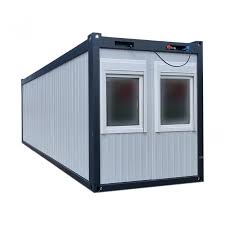 Opis przedmiotu zamówieniaWykonanie dokumentacji projektowej obejmującej
 istniejące tymczasowe obiekty budowlane
 w m. Kętrzyn LOKALIZACJA:                             KętrzynLOKALIZACJA:                             KętrzynNUMER DZIAŁKI:                             37/2NUMER DZIAŁKI:                             37/2ZAMAWIAJĄCY:                           Warmińsko-Mazurski Oddział Straży Granicznej                               im. gen. bryg. Stefana Pasławskiego                              ul. Gen. Władysława Sikorskiego 78,  11- 400 KętrzynZAMAWIAJĄCY:                           Warmińsko-Mazurski Oddział Straży Granicznej                               im. gen. bryg. Stefana Pasławskiego                              ul. Gen. Władysława Sikorskiego 78,  11- 400 KętrzynAUTOR OPRACOWANIA:                            ppor. SG Andrzej PawłowskiAUTOR OPRACOWANIA:                            ppor. SG Andrzej PawłowskiDATA :                            Marzec 2023NUMER EGZEMPLARZA :1